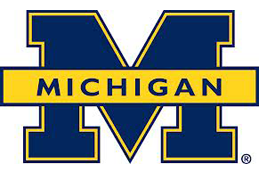 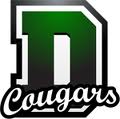 www.wolverinetutors.orgCompletely free of chargeWolverine Tutors is an everyday online resources and tool to help students with the materials they are currently covering in school.               These resources include:  Scheduling private tutoring sessions with available tutorsCan request tutors to develop partnershipsSubmitting essays for reviewCan upload rubric with essay for better understanding of assignments  Question and answer board for any subjectCollege students from the University of Michigan will be availableonline to provide live, real-time assistance for students when needed. Monday through FridayFrom 4 p.m. – 10 p.m. The tutors will also be available for video chat All of these great resources are completely free of charge.